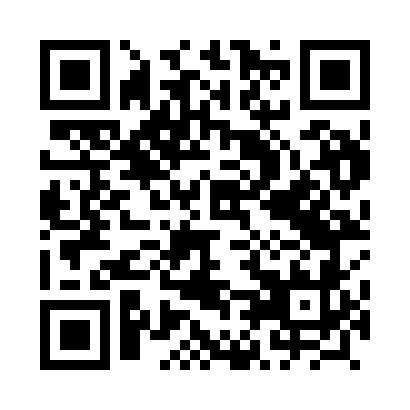 Prayer times for Ksieze, PolandWed 1 May 2024 - Fri 31 May 2024High Latitude Method: Angle Based RulePrayer Calculation Method: Muslim World LeagueAsar Calculation Method: HanafiPrayer times provided by https://www.salahtimes.comDateDayFajrSunriseDhuhrAsrMaghribIsha1Wed2:575:2412:495:558:1410:302Thu2:545:2212:495:568:1610:333Fri2:515:2012:495:578:1710:364Sat2:475:1912:485:588:1910:395Sun2:435:1712:485:598:2110:426Mon2:405:1512:486:008:2210:467Tue2:365:1412:486:018:2410:498Wed2:345:1212:486:028:2510:529Thu2:335:1012:486:038:2710:5510Fri2:335:0912:486:048:2810:5611Sat2:325:0712:486:058:3010:5612Sun2:315:0512:486:068:3110:5713Mon2:315:0412:486:078:3310:5814Tue2:305:0212:486:088:3410:5815Wed2:295:0112:486:088:3610:5916Thu2:295:0012:486:098:3711:0017Fri2:284:5812:486:108:3911:0018Sat2:284:5712:486:118:4011:0119Sun2:274:5512:486:128:4211:0120Mon2:274:5412:486:138:4311:0221Tue2:264:5312:486:138:4411:0322Wed2:264:5212:486:148:4611:0323Thu2:254:5112:486:158:4711:0424Fri2:254:4912:496:168:4811:0525Sat2:254:4812:496:178:5011:0526Sun2:244:4712:496:178:5111:0627Mon2:244:4612:496:188:5211:0628Tue2:244:4512:496:198:5311:0729Wed2:234:4412:496:198:5411:0830Thu2:234:4412:496:208:5511:0831Fri2:234:4312:496:218:5711:09